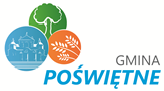 Urząd Gminy Poświętneul. Akacjowa 4, 26-315 Poświętne 
tel./fax: 44 756 45 34
e-mail: usc@poswietne.plwww.poswietne.pl, www.bip.poswietne.plKarta Informacyjna Karta Informacyjna RO.DO.4Zgłoszenie zawieszenia i cofnięcia zawieszenia certyfikatów zamieszczonych w warstwie elektronicznej dowodu osobistegoPodstawa PrawnaUstawa z dnia 6 sierpnia 2010 r. o dowodach osobistych (tekst jednolity Dz.U. z 2020 r. poz. 332 z późniejszymi zmianami); Rozporządzenie Ministra Spraw Wewnętrznych i Administracji z dnia 7 stycznia 2020 r. w sprawie wzoru dowodu osobistego, jego wydania i odbioru oraz utraty, uszkodzenia, unieważnienia i zwrotu (Dz. U. z 2020r., poz.31)Rozporządzenie Ministra Spraw Wewnętrznych i Administracji z dnia 26 lutego 2019 r. w sprawie warstwy elektronicznej dowodu osobistego (Dz.U. z 2019 r., poz. 400)Wymagane wnioskizgłoszenie zawieszenia certyfikatów w dowodzie osobistym  - składane osobiście  zgłoszenie cofnięcia zawieszenia certyfikatów w dowodzie osobistym - składane osobiście  Opłatybrak opłatTermin załatwienia sprawyniezwłocznieTryb odwoławczybrakUwagiOsoba, która czasowo utraciła kontrolę nad swoim dowodem osobistym (z warstwą elektroniczną) i ma nadzieję, że go znajdzie, może go zawiesić na maksymalnie 14 dni. Jeżeli w tym czasie nie cofnie zawieszenia, dowód zostanie automatycznie unieważniony. Jeżeli w tym czasie cofnie zawieszenie, dowód będzie znowu ważny. Można tego dokonać w urzędzie gminy lub przez internet na stronie www.obywatel.gov.pl, po opatrzeniu kwalifikowanym podpisem elektronicznym albo podpisem zaufanym, a w przypadku zgłoszenia przez pełnomocnika również podpisem osobistym.

UWAGA: 
zgłoszenia nie można wysłać zwykłam mailem, tylko poprzez stronę www.obywatel.gov.pl, elektroniczną skrzynkę podawczą ePUAP, 
W imieniu osoby nieposiadającej zdolności do czynności prawnych lub posiadających ograniczoną zdolność do czynności prawnych, zgłoszenia dokonuje rodzic, opiekun prawny lub kurator.
Zgłoszenia może również dokonać pełnomocnik legitymujący się pełnomocnictwem szczególnym do dokonania takiej czynności.